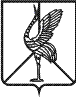 Администрация   городского поселения «Шерловогорское»ПОСТАНОВЛЕНИЕ«13» июня 2018 г.                                                                                           № 258поселок городского типа Шерловая ГораО порядке предоставления субсидий из средств бюджета городского поселения «Шерловогорское» в целях реализации мероприятий муниципальной целевой программы «Развитие субъектов малого и среднего предпринимательства городского поселения «Шерловогорское» на 2017–2019 годы».В целях выполнения мероприятий муниципальной целевой программы «Развитие субъектов малого и среднего предпринимательства городского поселения «Шерловогорское» на 2017–2019 годы», утвержденной Постановлением администрации городского поселения «Шерловогорское» от 08 декабря 2017 года № 453, ст. 34 Устава городского поселения «Шерловогорское», администрация городского поселения «Шерловогорское»   п о с т а н о в л я е т:         1. Утвердить Положение «О порядке предоставления субсидий из средств бюджета городского поселения «Шерловогорское» в целях реализации мероприятий муниципальной программы «Развитие субъектов малого и среднего предпринимательства городского поселения «Шерловогорское» на 2017–2019 годы» согласно приложению.         2. Постановление № 10 от 19 января 2016 года «О порядке предоставления субсидий из средств бюджета городского поселения «Шерловогорское» в целях реализации мероприятий муниципальной целевой программы «Развитие субъектов малого и среднего предпринимательства городского поселения «Шерловогорское» на 2014–2016 годы» считать утратившим силу.          3. Настоящее постановление вступает в силу на следующий день после дня его официального опубликования (обнародовании).  		4. Настоящее постановление разместить на официальном сайте городского поселения «Шерловогорское» в информационно-телекоммуникационной сети «Интернет».И.о. главы городского поселения «Шерловогорское»                                                                          Л.И. СлоничПриложение к постановлениюот _______2018г. № ___Положениео порядке предоставления субсидий субъектам малого предпринимательства1. Общие положения1. Настоящий Порядок определяет критерии отбора субъектов малого и среднего предпринимательства (далее – субъекты предпринимательства) имеющих право на получение субсидий на создание и (или) развитие собственного бизнеса (далее – субсидии),  цели, условия и порядок их предоставления, порядок возврата субсидий в бюджет Администрации городского поселения «Шерловогорское» в случае нарушения условий, установленных при их предоставлении, а также регламентирует требования к отчетности, представляемой получателями субсидий.2. Главным распорядителем бюджетных средств, осуществляющим предоставление субсидий, является Администрация городского поселения «Шерловогорское».3. Субсидии предоставляются из бюджета городского поселения «Шерловогорское» в пределах бюджетных ассигнований, предусмотренных Решением Совета городского поселения «Шерловогорское» о бюджете на соответствующий финансовый год и плановый периоды. 4. В рамках настоящего Порядка субсидии субъектам малого и среднего предпринимательства предоставляются на конкурсной основе на следующее мероприятие:- возмещение части затрат на уплату процентов по кредитам, привлеченным в российских кредитных организациях.5. Получатели субсидий в рамках настоящего Порядка должны соответствовать следующим требованиям:1) соответствие условиям, установленным федеральными законами от 24 июля  2007 года № 209-ФЗ «О развитии малого и среднего предпринимательства в Российской Федерации» и от 11 июня 2003 года        № 74-ФЗ «О крестьянском (фермерском) хозяйстве»;2) в сведениях о субъекте предпринимательства, содержащихся в Едином государственном реестре юридических лиц, индивидуальных предпринимателей должен быть указан вид экономической деятельности, по которому реализуется проект, заявленный на конкурсный отбор;3) отсутствие у субъектов предпринимательства задолженности по налогам, сборам, страховым взносам и иным обязательным платежам в бюджеты бюджетной системы Российской Федерации, срок исполнения по которым наступил в соответствии с законодательством Российской Федерации;4) отсутствие у субъектов предпринимательства просроченной задолженности по возврату в соответствующий бюджет бюджетной системы Российской Федерации субсидий, предоставленных, в том числе в соответствии с иными правовыми актами, и иной просроченной задолженности перед соответствующим бюджетом бюджетной системы Российской Федерации;5) получатели субсидий - юридические лица не должны находиться в процессе реорганизации, ликвидации, банкротства, а получатели субсидий - индивидуальные предприниматели не должны прекратить деятельность в качестве индивидуального предпринимателя;6) субъекты предпринимательства не должны являться иностранными юридическими лицами, а также российскими юридическими лицами, в уставном (складочном) капитале которых доля участия иностранных юридических лиц, местом регистрации которых является государство или территория, включенные в утверждаемый Министерством финансов Российской Федерации перечень государств и территорий, предоставляющих льготный налоговый режим налогообложения и (или) не предусматривающих раскрытия и предоставления информации при проведении финансовых операций (офшорные зоны) в отношении таких юридических лиц, в совокупности превышает 50 %;7) субъекты предпринимательства не должны получать средства из соответствующего бюджета бюджетной системы Российской Федерации в соответствии с иными нормативными правовыми актами, муниципальными правовыми актами на цели, указанные в пункте 5 настоящего Порядка.6. Получатели субсидий должны соответствовать на первое число месяца, предшествующего месяцу, в котором планируется заключение Соглашений между Администрацией городского поселения «Шерловогорское» и субъектом предпринимательства, о предоставлении субсидий (далее – Соглашение), требованиям, указанным в пункте 6 раздела 1настоящего Порядка.7. Получатели субсидий должны состоять на налоговом учете в налоговых органах и осуществлять деятельность на территории городского поселения «Шерловогорское».8. Субсидии на цели, указанные в пункте 5 настоящего Порядка, предоставляются субъектам предпринимательства, осуществляющим деятельность в сфере производства товаров (работ, услуг), за исключением основных видов деятельности, включенных в разделы G (за исключением кода 45), K, L, M (за исключением кодов 71 и 75), N, O, S (за исключением кодов 95 и 96), T, U Общероссийского классификатора видов экономической деятельности (ОК 029-2014 (КДЕС Ред. 2). При этом поддержка не может оказываться субъектам предпринимательства, осуществляющим производство и (или) реализацию подакцизных товаров, а также добычу и (или) реализацию полезных ископаемых, за исключением общераспространенных полезных ископаемых.9. Субсидии субъектам предпринимательства предоставляются на конкурсной основе.10. Администрация городского поселения «Шерловогорское» является организатором конкурсных отборов.11. Конкурсный отбор проводится конкурсной комиссией по предоставлению из бюджета городского поселения «Шерловогорское» субсидий в рамках реализации муниципальной программы «Развитие субьектов малого и среднего предпринимательства на территории монопрофильного муниципального образования городского поселения «Шерловогорское» на 2017-2019 годы» (далее – конкурсная комиссия).Положение о конкурсной комиссии и ее персональный состав утверждаются Постановлением Администрации городского поселения «Шерловогорское».12. В целях организации конкурсного отбора Администрация городского поселения «Шерловогорское»:1) утверждает порядки, сроки и условия конкурсного отбора, в которых определяются:а) формы заявлений субъектов предпринимательства на получение субсидии;б) формы документов, необходимых для получения субсидий;в) критерии проведения конкурсного отбора по балльной системе.2) принимает решение о проведении конкурсного отбора для предоставления субсидий и размещает объявление о приеме заявок для получения субсидий (далее – объявление) не менее чем за 30 календарных дней до дня окончания срока приема заявок с использованием информационно-телекоммуникационной сети «Интернет» на официальном сайте Администрации городского поселения «Шерловогорское» (www.шерловогорское.рф)  (далее – официальный сайт Администрации).13. Объявление должно содержать следующую информацию:наименование конкурсного отбора;информацию о публикации настоящего Порядка и порядка конкурсного отбора;адрес, по которому осуществляется прием документов, дату, время начала и окончания приема документов;время работы Администрации городского поселения «Шерловогорское»;контактную информацию Администрации городского поселения «Шерловогорское» (телефоны, адреса электронной почты).2. Субсидии субъектам предпринимательства на возмещение части затрат на уплату процентов по кредитам, привлеченным в российских кредитных организациях14. Субсидии субъектам предпринимательства на возмещение части затрат на уплату процентов по кредитам, привлеченным в российских кредитных организациях, предоставляются  субъектам предпринимательства на возмещение части затрат на уплату процентов по кредитам, привлеченным в российских организация, выданным на строительство (реконструкцию) для собственных нужд производственных зданий, строений, сооружений либо приобретение оборудования, включая затраты на монтаж оборудования, в целях создания и (или) развития либо модернизации производства товаров (работ, услуг). 15. Размер субсидий определяется исходя из фактически подтвержденных затрат, произведенных субъектом предпринимательства, и рассчитывается в соответствии с порядком конкурсного отбора, утвержденным настоящим Порядком, в пределах бюджетных ассигнований, предусмотренных в бюджете городского поселения «Шерловогорское» на 2018 год и субсидий из бюджета Забайкальского края в размере, утвержденном Постановлением Правительства Забайкальского края от 13 июля 2017 года № 292 «О распределении субсидий из бюджета Забайкальского края бюджетам муниципальных районов Забайкальского края на государственную поддержку малого и среднего предпринимательства, включая крестьянские (фермерские) хозяйства, а также на реализацию мероприятий по поддержке молодежного предпринимательства».Размер субсидий определяется в объеме, заявленном победителем конкурсного отбора, рассчитанным в соответствии с настоящим Порядком, и не может составлять более 1,0 млн.руб 16. Субсидии предоставляются на следующих условиях:1) заключенный кредитной организацией с субъектом предпринимательства кредитный договор, по которому предоставляется субсидия, должен быть действующим на дату подачи заявки на получение субсидии и сумма привлеченного кредита должна составлять более 1,5 миллиона рублей;2) субсидированию подлежат фактически произведенные субъектом предпринимательства затраты на уплату процентов по кредитам, оплаченные в срок не более 3 лет до дня подачи заявки на получение субсидий, из расчета не более трех четвертых ключевой ставки Банка России, действовавшей на день уплаты процентов, но не более 70 % от фактически произведенных затрат на уплату процентов по кредитам;3) субсидированию не подлежат иные платежи, уплачиваемые за пользование кредитом, включая единовременные и ежемесячные комиссии, сборы, санкции, пени и иные платежи, начисленные кредитной организацией за ненадлежащее исполнение получателем субсидии своих обязательств по заключенным кредитным договорам. 17. Субсидии предоставляются на возмещение части следующих затрат: 1) строительство (реконструкция) для собственных нужд производственных зданий, строений, сооружений;2) приобретение оборудования, устройств, механизмов, транспортных средств (за исключением легковых автомобилей и воздушных судов), станков, приборов, аппаратов, агрегатов, установок, машин, относящихся ко второй и выше амортизационным группам Классификации основных средств, включаемых в амортизационные группы, утвержденной Постановлением Правительства Российской Федерации от 01 января 2002 года № 1 «О Классификации основных средств, включаемых в амортизационные группы», за исключением оборудования, предназначенного для осуществления субъектами предпринимательства оптовой и розничной торговой деятельности.18. Субъект малого и среднего предпринимательства для участия в конкурсном отборе предоставляет заявку, включающую следующие документы:заявление на участие в конкурсном отборе;бизнес-план (технико-экономическое обоснование);заверенную кредитной организацией копию кредитного договора с приложением копии графика погашения кредита и уплаты процентов по нему;заверенные кредитной организацией копии документов, подтверждающих осуществление расходов по уплате субъектом предпринимательства процентов по кредиту (платежные поручения, инкассовые поручения, платежные требования, платежные ордера), в размере не менее 10 % от всей суммы процентов по кредиту;заверенную кредитной организацией выписку по ссудному счету;заверенную кредитной организацией справку об отсутствии просроченной задолженности по кредиту;копии заключенных договоров (сделок), обеспечивающих строительство (реконструкцию) для собственных нужд производственных зданий, строений, сооружений и (или) приобретение оборудования, включая затраты на монтаж оборудования;копии платежных и (или) товарно-распорядительных документов, подтверждающих целевое использование кредита;копии государственных и (или) муниципальных контрактов (по желанию).Представленные документы должны быть заверены печатью (при наличии), подписью руководителя организации или индивидуального предпринимателя, или лица, имеющего полномочия для заверения.3. Заключительные положения19. Организатор конкурсного отбора:1) в течение 1 рабочего дня со дня поступления заявок на получение субсидий, регистрирует их в порядке поступления в журнале регистрации документов (заявок), листы которого должны быть прошнурованы, пронумерованы и скреплены печатью Администрации городского поселения «Шерловогорское»;2) в течение 2 рабочих дней со дня регистрации заявок запрашивает посредством межведомственного запроса, в том числе в электронной форме с использованием единой системы межведомственного электронного взаимодействия и подключаемых к ней региональных систем межведомственного электронного взаимодействия следующую информацию:а) в налоговых органах:выписки из Единого государственного реестра юридических лиц (индивидуальных предпринимателей);сведения о наличии или отсутствии у субъекта предпринимательства (по состоянию на первое число месяца, предшествующего месяцу, в котором планируется заключение Соглашения) задолженности по налогам, сборам, страховым взносам и иным обязательным платежам в бюджеты бюджетной системы Российской Федерации, срок исполнения по которым наступил в соответствии с законодательством Российской Федерации за последнюю отчетную дату на дату запроса; б) в Отделении Пенсионного фонда Российской Федерации по Забайкальскому краю – сведения о количестве застрахованных лиц, на которых субъекты предпринимательства – работодатели представили сведения о сумме выплат и иных вознаграждений и (или) страховом стаже.20. Документы, указанные в подпункте «а» подпункта 2 пункта 20 настоящего Порядка, субъекты предпринимательства и организации инфраструктуры вправе представлять самостоятельно. 21. Конкурсная комиссия в течение 25 рабочих дней со дня окончания приема заявок на получение субсидий, рассматривает документы и заявки и принимает решение о предоставлении субсидий или об отказе в их предоставлении в соответствии с настоящим Порядком.22. Решение конкурсной комиссии о предоставлении субсидии или об отказе в их предоставлении оформляется протоколом заседания конкурсной комиссии и подписывается членами конкурсной комиссии в течение 5 рабочих дней со дня его принятия. 23. Протокол в течение 5 рабочих дней с даты его подписания размещается на официальном сайте Администрации городского поселения «Шерловогорское».24. Конкурсная комиссия имеет право отменить ранее принятое решение о предоставлении субсидии в случае выявления в действиях (бездействии) субъекта предпринимательства нарушения условий предоставления субсидии, предусмотренных настоящим Порядком. Указанное решение оформляется протоколом заседания конкурсной комиссии и подписывается в течение 5 рабочих дней со дня его принятия. 25. Администрации городского поселения «Шерловогорское» в течение 5 рабочих дней со дня принятия решений, направляет уведомление субъектам предпринимательства о предоставлении субсидии или об отказе в ее предоставлении. Уведомление о принятом решении направляется посредством электронной или факсимильной связи, или почтовым отправлением.26. Получателями субсидии становятся субъекты предпринимательства, набравшие наибольшее количество баллов.В случае недостаточности бюджетных средств, для распределения всем заявителям, при прочих равных условиях получателями субсидии признаются субъекты предпринимательства, представившие заявки на получение субсидии раньше других претендентов на получение субсидии.27. Если для участия в конкурсном отборе поступила одна заявка на получение субсидии, то субсидия предоставляется субъекту предпринимательства, представившему(-ей) единственную заявку, при условии, если субъект предпринимательства соответствует требованиям и условиям настоящего Порядка.28. Конкурсные отборы признаются несостоявшимися, если до окончания срока приема заявок на участие в конкурсном отборе не представлено ни одной заявки на получение субсидий.   29. Решение конкурсной комиссии о предоставлении субсидии является основанием для заключения Соглашений в соответствии с типовой формой, утвержденной Министерством финансов Забайкальского края, которые заключаются не позднее шестого рабочего дня со дня принятия указанного решения.30. В Соглашении предусматриваются обязательные условия предоставления субсидии в соответствии со статьей 78 Бюджетного кодекса Российской Федерации. 31. В случае, если в течение срока, указанного пунктом 29 настоящего Порядка, получатель субсидии не подписал Соглашение (не согласился с условиями предоставления субсидии), его заявка на получение субсидии аннулируется на основании решения конкурсной комиссии.  32. Основаниями для отказа в предоставлении субсидии являются:1) несоответствие представленных субъектом предпринимательства документов в составе заявок на получение субсидий требованиям, установленным настоящим Порядком, или непредставление (представление не в полном объеме) указанных документов;  2) недостоверные сведения, несвоевременное представление, представление неполных сведений (не заполнены либо заполнены частично представленные документы; плохое качество изображения символов, букв и цифр, не позволяющее их прочитать);3) отказ субъектов предпринимательства от принятия на себя обязательств, предусмотренных порядком конкурсного отбора; 4) ранее в отношении субъекта предпринимательства было принято решение об оказании аналогичной поддержки и срок ее оказания не истек;5) с момента признания субъекта предпринимательства, допустившей нарушение порядка и условий оказания поддержки, в том числе не обеспечившим(-ей) целевое использование средств, прошло менее 3 лет;6) недостаточность бюджетных средств, предусмотренных на соответствующие цели Администрацией городского поселения «Шерловогорское» на текущий финансовый год.Отказ в предоставлении субсидий может быть обжалован в соответствии с действующим законодательством. 33. Главный специалист по социально-экономическому планированию Администрации городского поселения «Шерловогорское» не позднее седьмого рабочего дня со дня заключения Соглашения с победителем конкурсного отбора о предоставлении субсидий составляет заявку на финансирование и направляет ее в отдел бюджета и отчетности Администрации городского поселения «Шерловогорское».34. Отдел бюджета и отчетности Администрации городского поселения «Шерловогорское» не позднее десятого рабочего дня со дня принятия решения конкурсной комиссии о предоставлении субсидий перечисляет субсидии на расчетные счета, открытые получателями субсидий в учреждениях Центрального банка Российской Федерации или кредитных организациях в соответствии с условиями заключенных Соглашений. 35. Получатели субсидий обязаны представлять главному специалисту социально-экономического планирования Администрации городского поселения «Шерловогорское» отчетность о достижении показателей результативности использования субсидий в порядке, сроки и по формам, устанавливаемым Администрацией городского поселения «Шерловогорское» в Соглашении.36. Контроль за целевым использованием субсидий осуществляется главным специалистом социально-экономического планирования Администрации городского поселения «Шерловогорское». 37. Средства субсидий подлежат возврату в бюджет городского поселения «Шерловогорское» в следующих случаях:1) нарушения получателем субсидий условий, установленных при их предоставлении, выявленных по фактам проверок, проведенных Администрацией городского поселения «Шерловогорское»;2) в случае не достижения показателей результативности использования субсидий;3)  в случае непредставления отчетности, указанной в пункте 36 настоящего Порядка.38. Администрация городского поселения «Шерловогорское» в течение 10 рабочих дней со дня выявления нарушений, указанных в пункте 38 настоящего Порядка, принимает решение о возврате субсидий и направляет получателям субсидий требования об их возврате.39. Получатель субсидий в течение 10 рабочих дней со дня получения требования о возврате субсидий обязан перечислить указанные в нем суммы на счет Администрации городского поселения «Шерловогорское».40. В случае невыполнения требований о возврате субсидий, предусмотренных пунктом 39 настоящего Порядка, взыскание субсидий осуществляется в судебном порядке в соответствии с законодательством Российской Федерации.41. Субъекты предпринимательства несут ответственность за достоверность информации и документов, представленных ими в Администрацию городского поселения «Шерловогорское» для получения субсидий, в соответствии с действующим законодательством РФ.